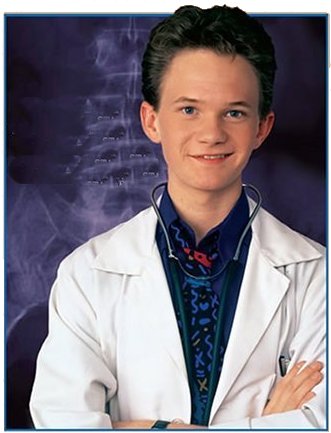 MENU: Personal Data PAGE: Personal Data Summary FIELD: Picture STATUS: Opt LIMIT: 5000Schulich School of Medicine & Dentistry
Professional Curriculum Vitae
AUGUST 6, 2013
STATUS: Automatically GeneratedDR. Dougie HowserM.D., F.R.C.S.C.MENU: Personal Data PAGE: Personal Data Summary FIELD: Professional Title STATUS: ReqAssistant Professor - Department of Family MedicineMENU: Personal Data PAGE: University Rank History FIELD: Highest STATUS: ReqAssistant Professor - Department of Medical ImagingMENU: Personal Data PAGE: Western Appointments FIELD: Cross appointed STATUS: OptPERSONAL SUMMARYName 	Douglas Howser 
MENU: Personal Data PAGE: Personal Data Summary 
FIELD: Name(s) STATUS: RequiredDate of Birth 	1976 Jun 18
MENU: Personal Data PAGE: Personal Data Summary 
FIELD: Date of Birth STATUS: OptLanguages 	English: spoken and written
MENU: Personal Data PAGE: Personal Data Summary 
FIELD: Languages STATUS: OptFields That Print: 	Address Line 1, Address Line 2, Address Line 3, Address Line 4, City, Province or State, Country, Postal Code, Telephone, Cellphone, Fax, Pager, Email, Home PagePrimary Office	Department of Family Medicine
268 Grosvenor Street, Room H9-003
St. Joseph’s Health Care, London
London, Ontario, Canada
N6A 4V2Telephone 	519-663-1234Fax 	519-646-1234Email 	doogie.howser@sjhc.london.on.caMENU: Personal Data PAGE: Addresses TYPE: Primary Office FIELD: Various STATUS: ReqHome Address	Telephone 	(519) 641-1234Fax 	(519) 641-1234MENU: Personal Data PAGE: Addresses TYPE: Home Office FIELD: Various STATUS: OptBIO SKETCHMENU: Personal Data PAGE: Personal Data Summary FIELD: Bio Sketch STATUS: Opt LIMIT: 5000
Fields That Print: 	Bio Sketch

He was born in England in the year 1854. Little is known of his family background, save that he is the grand nephew of the French artist Emile Jean Horace Vernet. It is also known that in his younger years, Holmes attended at least one of the country’s leading universities...though it cannot be ascertained whether he was an alumnus of Oxford, Cambridge, or both. His older brother Mycroft, born 1847, whom the younger Holmes considered to be even more intellectually gifted than himself, would spend much of his life on Her Majesty’s Secret Service.

At the age of 20, Holmes was to find his life’s calling. For it was in that year that he began his illustrious career as the world’s first consulting detective, taking his first case...which his future friend and companion Dr. John Watson would come to title, in his chronicles of Holmes’s endeavours, “The Adventure of the Gloria Scott.” His study of science at university having informed his already keen mind and powers of observation, Holmes employed a process of deductive reasoning in his work, with great success.

In 1881, Holmes’s professional relationship with Dr. John Watson began. Watson would come to assist Holmes in hundreds of investigations throughout their years together at Holmes’s flat in 221B Baker Street, London, where both were attended by the landlady, Mrs. Hudson. In 1887, Watson began publishing his accounts of these adventures with “A Study In Scarlet.” Over the years, The Strand Magazine would carry many tales of Holmes’s baffling cases and brilliant insight. Within his lifetime, he would become recognized across the globe as one of the world’s finest analytical thinkers, often aiding Scotland Yard investigations, in addition to his own consulting practice.

In 1891, Holmes was apparently killed in Switzerland, when he and his cunning adversary, Professor James Moriarty, locked in combat, tumbled from the heights of the Reichenbach Falls into the waters below. No body was ever recovered, however, and Holmes shocked Watson and the world at large by resurfacing in 1894 and returning to public practice, explaining that he’d faked his death and remained in hiding for three years in order to elude Moriarty’s criminal associates.

In 1895, after his miraculous return from the watery grave, Holmes was given a private audience with Her Majesty, Queen Victoria, in honour of his service to Crown and Country. In 1902, he was offered Knighthood, but declined. He retired to Sussex in 1904, having left behind a legacy unrivaled in the annals of criminal investigation. But even in “retirement” Holmes would again come to the aid of his country as the First World War approached. In 1914, at the age of 60, he was instrumental in the capture and arrest of a Prussian spy known as Von Bork.

The Von Bork case seems to have been Sherlock Holmes’s last bow. Following the arrest, Holmes returned to his life of seclusion in Sussex to live out his life in peace and solitude, keeping bees and eventually publishing a manual on the subject. The details of his death are not known, but he lives on to this day through the records of his thrilling cases, and will always be remembered and regarded as the “World’s Greatest Detective”.CAREER HIGHLIGHTS AND LEADERSHIP EVIDENCEMENU: Personal Data PAGE: Leadership Evidence FIELD: Contribution Area STATUS: Opt 
Fields That Print:	      Start year - End year   Leadership Title, Leadership Evidence
Administration Contribution Area = Administration2010 - 2011	Mentoring Faculty: How we can all succeed – University of Western Ontario, October 14, 20102009 - 2010	Principles of Negotiation – University of Western Ontario – January 22, 20102009 - 2010	Harvard School of Public Health.  Leadership Strategies for Evolving Health Care Executives.  Boston – Oct 31 – Nov 5, 2010.Clinical Contribution Area = Clinical2007 - 2011	Chief, Division of Gastroenterology, University of Western Ontario (University Hospital, Victoria Hospital, St Joseph’s Health Centre) – July 2007Education Contribution Area = Education2009 - 2010	Rural-Regional Postgraduate Program Director, Western University, Schulich School of Medicine and Dentistry, Department of Family MedicineEducation – Graduate Contribution Area = Education - Graduate2009 - 2010	Graduate Program Director, Western University, Schulich School of Medicine and Dentistry, Department of Family MedicineEducation – Undergraduate Contribution Area = Education - Undergraduate2009 - 2010	Undergraduate Program Director, Western University, Schulich School of Medicine and Dentistry, Department of Family MedicineEducation – Postgraduate Contribution Area = Education - Postgraduate2009 - 2010	Postgraduate Program Director, Western University, Schulich School of Medicine and Dentistry, Department of Family MedicineEducation – Continuing Contribution Area = Education - Continuing2009 - 2010	PBLP Small Group Facilitator, facilitate Mainpro C accredited CME activity
approx 2 hours per month + 30 min adminResearch Contribution Area = Research2009 - 2010	Research Supervisor –R4 Gastroenterology, Winner of national prize, Thomson- Williams Award for best research publication in the Canadian Journal of Gastroenterology 2010.2005 - 2010	Editor-in-Chief Canadian Journal of Gastroenterology 2005 - 20102000 - 2007	Principal Investigator of the Hemochromatosis and Iron Overload Screening Study (HEIRS), NIH GrantGovernment – Provincial Contribution Area = Government - Provincial2009 - 2010	Ontario Provincial Infectious Advisory Group. 2005 - 2010	Editor-in-Chief Canadian Journal of Gastroenterology 2005 - 2010Society Contribution Area = Society2003 - Present	Since 2003 I have served on the Publication Committee of the Canadian Journal of Neurological Sciences.Other Contribution Area = Other2003	Research Supervisor –– R2 Internal Medicine, Research elective – oral presentation at Digestive Disease Week 2003, Orlando.   Resident Research Day Prize – Department of Medicine, May 2003, PSI Foundation Resident Research Prize June 2003.EDUCATION AND QUALIFICATIONS
Degrees and DiplomasMENU: Education and Career Experience PAGE: Education STATUS: Required
Fields That Print:	Start year - End year, Degree, Institution / Organization, Department, Level, 
Subject/Discipline, Thesis Title, Research Expertise, "Supervisor: " Supervisor, 
City, Province, and Country2008	MD, University of Western Ontario, Microbiology and Immunology, Doctor (Medical), Health Sciences, MICROBIOLOGY, VIROLOGY, AND PARASITOLOGY, London, Ontario, Canada2007	BSc, University of Western Ontario, Health Sciences, Bachelor’s, Honours, Health Sciences, How to Maintain a Healthy Weight, NUTRITION, London, Ontario, Canada
Research TrainingMENU: Education and Career Experience PAGE: Research Training STATUS: Opt
Fields That Print:	 Start year - End year, Degree, Institution/Organization, Department, Subject, 
 Supervisor, Degree / Position, City, Province, Country2007	Research associate, Flinders University, South Australia, Medicine, Residency Training Research Elective, Supervisor: Dr. Strange, Melbourne, Australian Capital Territory, Australia
Specialized TrainingMENU: Education and Career Experience PAGE: Other Specialized Training STATUS: Opt
Fields That Print:	Start year - End year, Title / Position, Institution / Organization, Department, 
                                     Subject / Discipline, "Supervisor: " Supervisor, City, Province, Country

2010	Post-Doctoral Fellow, University of Western Ontario, Schulich School of Medicine and Dentistry, 

2006	Visiting Germany to evaluate control studies, Buergerspital, Bayern, Germany2005 - 2006	Chief Resident, London Health Sciences Centre, London, Ontario, Canada2008	Royal College of Paediatrics and Child Health. Certificate of Subspecialty Training (CSST)
Qualifications, Certifications and LicensesMENU: Education and Career Experience PAGE: Qualifications, Certifications and Licenses STATUS: Opt
Fields That Print:	Start Date - End Date, Title, Institution/Organization, Type, License/Membership #, City, Province, Country2009 - present	Member, Royal College of Physicians and Surgeons of Canada, License, 87878, London, Ontario, Canada1983	Diplomate of the American Board of Internal Medicine September 1983, American Board of Internal Medicine, United States1981	Diplomate of the National Board of Medical Examiners May 1981, National Board of Medical ExaminersAPPOINTMENTS AND HONOURS
AppointmentsCurrent Appointment(s)Western Appointments
Fields That Print:	    Start year - End year, Rank, University Department, Division, Faculty, 
                                    "The University of Western Ontario"Primary AppointmentMENU: Personal Data PAGE: University Rank History APPT: Primary2011 - present	Assistant Professor, Department of Surgery, Division of Orthopaedic Surgery, Schulich School of Medicine & Dentistry, The University of Western OntarioOther Appointment(s)MENU: Personal Data PAGE: Western Appointments APPT: Cross2011 - present	Assistant Professor, Department of Medical Imaging, Radiology, Schulich School of Medicine & Dentistry, The University of Western OntarioHospital Appointments
Fields That Print:	    Start year - End year, Title, Hospital, Hospital Department, Hospital Division, CommentPrimary AppointmentMENU: Personal Data PAGE: Hospital Appointments APPT: Current2008 - present	Surgeon, London Health Sciences Centre, Department of Surgery, Division of General SurgeryPrevious Appointment(s)Western Appointments
Fields That Print:	    Start year - End year, Rank, University Department, Division, Faculty, 
                                    "The University of Western Ontario"Primary AppointmentMENU: Personal Data PAGE: University Rank History APPT: Previous2010 - 2011	Adjunct Professor, Department of Surgery, Division of Orthopaedic Surgery, Schulich School of Medicine & Dentistry, The University of Western OntarioHospital Appointments
Fields That Print:	    Start year - End year, Title, Hospital, Hospital Department, Hospital Division, CommentOther Appointment(s)MENU: Personal Data PAGE: Hospital Appointments APPT: Past2011 - 2012	Neurologist, St. Joseph’s Health Care London, Department of Clinical Neurological SciencesPrevious Positions HeldPrevious Academic Position(s)MENU: Education and Career Experience PAGE: Positions Held and Leadership Experience
Fields That Print:	    Start year - End year, Title/Position, Institution/Organization, Faculty/School, 
                                   Department, Portfolio, City, Province, Country2007	Chief Researcher, Queen’s University of Belfast, School of Biology, Biology, Research of Biologics, Belfast, Cork, IrelandPrevious Clinical Position(s)2008	Emergency Department, BC Children’s Hospital, Emergency Medicine, Emergency, Vancouver, British Columbia, Canada
Honours

MENU: Education and Career Experience PAGE: Honours and Awards AWARD STATUS: Received
Fields That Print:	      Start year - End year, Award Name, Description of Award, Total Amount, 
                                     "Type: " Type, Role, Scope, Institution/Organization, Specialty, City, Prov, CountryReceived2013	Continuing Medical Education Best Faculty Award Certificate of Achievement, Type: Education, Local, Department of Psychiatry, The University of Western Ontario, London, Ontario, Canada2007	Schulich Undergraduate Award for Excellence in Education - Educator, Type: Distinction, Local, Schulich School of Medicine & Dentistry, The University of Western Ontario, London, Ontario, Canada2006	Continuing Medical Education Best Faculty Award Certificate of Achievement, Type: Education, Local, Department of Psychiatry, UWO, London, Ontario, Canada
Teaching Awards

MENU: Teaching Activities PAGE: Teaching Awards AWARD STATUS: Received
Fields That Print:	    Start year - End year, Award Name, "Level: " Level, Description of Award, "Scope: " Scope, 
                                    Institution/Organization, Faculty, Department, Division, City, Province, CountryReceived2013	Best Faculty Award Certificate of Achievement, Continuing Medical Education, Scope: Department, Schulich School of Medicine & Dentistry, Department of Psychiatry, C&A Division, London, Ontario, Canada2010	Excellence in Education, Level: Postgraduate, Awarded the 2010 Schulich Postgraduate Award for Excellence in Education - Educator, Scope: Faculty, Schulich School of Medicine & Dentistry, Department of Psychiatry, C&A Division, London, Ontario, Canada2007	The 2007 Schulich Undergraduate Award of Excellence in EducationSERVICE AND ADMINISTRATION
Professional Affiliations and ActivitiesProfessional Associations

MENU: Education and Career Activities PAGE: Professional Associations STATUS: Opt
Fields That Print:	      Start year - End year    Role, Association Name
2012 - present	Member, The Federation of Medical Women of Canada2011 - present	Member, Community-Campus Partnerships for Health2011 - 2012	Past President, Association of Professors in Child and Adolescent Psychiatry in Canada
Peer Review Activities

MENU: Research and Scholarly Activities PAGE: Peer Review Activities STATUS: Opt
Fields That Print:	     Start year - End year, Role, Activity Type, Journal/Section, Institution/Organization, 
                                    "Reviews: " Number of Reviews"Granting Agency Reviewer2006	Hospital for Sick Children Foundation2006	The Physicians’ Services Incorporated FoundationJournal Reviewer2012	British Medical Journal Online, Reviews: 72005 - 2012	Journal of Child and Adolescent Psychopharmacology, Reviews: 22Abstract Reviewer2009 - 2012	Canadian Conference on Medical Education, Reviews: 31999 - 2004	Canadian Psychiatric AssociationBook Reviewer2008	Kutcher S, Chehil S, Identification, Diagnosis & Treatment of Adolescent Depression (Major Depressive Disorder). A Package for First Contact Health Professionals.1998	Review of the book Assessment of Childhood Disorders. Canadian Journal of Psychiatry, 43 (10):1048-1049.External Reviewer2013	Child and Youth Mental Health Program, Hamilton Ontario, McMaster Children’s Hospital

Administrative Committees

Fields That Print:	     Start year - End year, Role, Committee NameMENU: Service and Administration PAGE: Administrative Committees GEOGRAPHIC SCOPE: International InternationalCAB International2010	Chair, Pain & Symptom Management Course Conference Planning CommitteeMENU: Service and Administration PAGE: Administrative Committees GEOGRAPHIC SCOPE: National NationalBrookhaven National Laboratory2008	Executive, Advance Care Planning DVD Planning CommitteeMENU: Service and Administration PAGE: Administrative Committees GEOGRAPHIC SCOPE: LocalLocalUniversity of Western Ontario2012	President, Student Health and Dental Plan Implementation Committee
Roles in Conferences

MENU: Personal Data PAGE: Maintenance of Certification Royal College / CCFP Section: Other Learning ActivitiesACTIVITY TYPE: Roles in Conferences STATUS: Opt
Fields That Print:	      Start year - End year, Institution/Organization, Comments, "Hours:" HoursProgram Chair2013 - present	University of Western Ontario, Chair for Weight loss conference, Hours: 14Maintenance of CertificationMENU: Personal Data PAGE: Maintenance of Certification Royal College / CCFP Section: Group LearningCan Include or Exclude MOC activities via checkbox on report menuFields That Print:	      Start year - End year, Institution/Organization, Comments, "Hours:" HoursMaintenance of CertificationGroup LearningAccredited ActivitiesAccredited Conferences2012	University of Western Ontario, Attended a conference, Hours: 242011 - 2012	Hours: 12008 - present	Hours: 14Department Rounds2012 - 2013	University of Western Ontario, Weekly Departmental Rounds, Hours: 352012 - 2013	University of Western Ontario, Weekly Departmental rounds, Hours: 352011 - 2012	University of Western Ontario, Did some rounds, Hours: 240Grand Rounds2013 - present	McGill University, Did some GRAND rounds, Hours: 172013 - present	Toronto Grace Hospital, Cardiology Grand Rounds, Hours: 32013 - present	Toronto Grace Hospital, Paediatric Grand Rounds, Hours: 3Journal Club2013 - present	Presenter - Interdisciplinary Botox Journal Club - London, ON, Hours: 32009 - present	Interdisciplinary Botox Journal Club - London, ON, Hours: 20Small Group Learning2013	Schulich School of Medicine, How to Get Promoted - A Workshop for Clinical Academics, Hours: 22013	London Health Sciences Centre, EKG Reading Teaching Session, Hours: 1Self LearningPlanned LearningFormal Courses2014	American Heart Association, American Heart Association Core Instructor Course, Hours: 8Personal Learning Projects2014	Review of ACLS provider and instructor manuals. Hours: 122011	Division of Emergency Medicine, London Health Sciences Centre, Pericardial Effusion - EKG findings, diagnosis, predisposing factors, management, Hours: 22011	Division of Emergency Medicine, London Health Sciences Centre, What are the changes in the new ACLS guidelines? Hours: 8ScanningJournal Reading2013	American Heart Association, Reviewed 2010 ACLS Guidelines, Hours: 10Podcasts, Audiotapes, Videotapes2013	University of Maryland, EKG of the week (Amal Mattu on Tumblr)
Episode 109, Hours: 0.52013	Emergency Medicine: Reviews and Perspectives, March 2013 EMRAP audio journal, Hours: 22013	Emergency Medicine: Reviews and Perspectives, EMRAP audiojournal March 2012, Hours: 1.5Systems LearningCurriculum Development2014	University of Western Ontario, Review of the topics of hemorrhagic shock, sepsis, and massive transfusion for a second year medical student teaching session, so that existing lecture material might be further supplemented. Hours: 22014	Revision of chest pain teaching session for 4th year medical students, Hours: 152014	Revision of trauma teaching session for 4th year medical students, Hours: 152013	Schulich School of Medicine, Preparation for Clinical Clerkship Project Teaching session (Topic: Approach to the MSK Exam, ATLS, Radiography of Fractures), Hours: 10Examination Development2014	University of Western Ontario, Preparation for oral examination for 5th year residents. Topics were STEMI, myocarditis & ectopic pregnancy. Hours: 32013	Division of Emergency Medicine, London Health Sciences Centre, Examination preparation for 5th year residents: ASA toxicity, paraphimosis, Fifth’s Disease, meningitis, Hours: 2.5Quality Care/Patient Safety Committee2012 - present	London Health Sciences Centre, Co-Chair, Hours: 302007	Division of Emergency Medicine, London Health Sciences Centre, Why did particular patient cases have a poor outcome when managed in our emergency department? Hours: 10RESEARCH AND SCHOLARLY ACTIVITIES
Research EndeavoursMENU: Research and Scholarly Activities PAGE: Research Endeavours STATUS: OptFields That Print:	      Start year/month - End year/month, Title / Subject, Description2012 - present	Fatty liver disease found incidentally on emergency room computed tomography scans, London Health Sciences Centre, London, ON
Role: Site Investigator - identify potential patients for participation in the study, follow their well-being throughout the study, meet all qualifications specified by the applicable regulatory requirements, perform study-related procedures and make study-related decisions2012 - 2014	A randomized, double-blind, multiple dose placebo controlled study to evaluate the safety, tolerability and efficacy of AMG 181 in subjects with moderate to severe ulcerative colitis, London Health Sciences Centre, London, ON
Amgen Inc. (per patient basis - $ depends on how many patients entered)
Role: Site Investigator - identify potential patients for participation in the study, follow their well-being throughout the study, meet all qualifications specified by the applicable regulatory requirements, perform study-related procedures and make study-related decisions
Grants
MENU: Research and Scholarly Activities PAGE: Grants STATUS: Industry Grant FUNDING TYPE: GrantCan sort grants oldest to newest via checkbox on report menuFields That Print:	      Start/End Date, Role, Principal Investigator, Total Amount, Industry Grant (Y/N), Short Title OR Title (if short title is blank), Funding SourcePeer ReviewedActive GrantsPast Grants
Non-Peer ReviewedPast Grants
Clinical TrialsMENU: Research and Scholarly Activities PAGE: Grants STATUS: Industry Grant FUNDING TYPE: Clinical TrialFields That Print:	      Start/End Date, Role, Principal Investigator, Total Amount, Industry Grant (Y/N), Short Title OR Title (if short title is blank), Funding SourcePeer ReviewedActive Clinical TrialsPast Clinical TrialsPatents and CopyrightsMENU: Research and Scholarly Activities PAGE: Patents and Copyrights FUNDING STATUS: Applied/Granted

Fields That Print:	      Date of Issue, Type, Title, Brief Description, Patent/Copyright #
Granted2011/01	Patent, Weight Control Strategies, A patent in strategies for weight control, 62010/07	Copyright, Weight Control Techniques, Copyrighting techniques for strategies in weight control, 68Applied2011/01	Copyright, Weight Control Strategy copyright, A copyright in strategies for weight control, 41
Other Professional ActivitiesMENU: Research and Scholarly Activities PAGE: Other Professional (Research) Activities CONTRIBUTION AREA: Administration / Clinical / Creative Professional Activity / Research

Fields That Print:	      Start year - End year, Role, Title, Contribution Area, Institution / Organization, Activity Type, 
                                      Activity Name / Role Details, "Supervisor: " Supervisor, "Collaborators: " Collaborators, City,
                                      Prov, Country
Administration2008 - 2009	Laboratory Research Assistant, Weight Control in Healthy Lab Mice, University of Western Ontario, Research Project, Weight Control in Healthy Lab Mice, Supervisor: Dr. Strange, Collaborators: Dr. Strange, London, Ontario, CanadaClinical2006	Assistant, Weight Control, University of Western Ontario, Thesis Project, Weight Control Lab Mice, Supervisor: Dr. Strange, Collaborators: Dr. Strange, London, Ontario, CanadaCreative Professional Activity2010	Author, Weight Control, University of Western Ontario, Research Project, Healthy Eating Textbook chapter, Supervisor: Dr. Strange, Collaborators: Dr. Strange, London, Ontario, CanadaResearch2012 - present	Assistant, Weight Control, University of Western Ontario, Research Project, Weight Control Lab Mice, Supervisor: Dr. Strange, Collaborators: Dr. Strange, London, Ontario, Canada
Endowed Chairs and Other Funding

Fields That Print:	      Start year - End year, Award Name, Award Type, Institution/Organization, Total Amount, 
                                     Currency, "Administered By: " Administered By, City, Province, Country

MENU: Research and Scholarly Activities PAGE: Endowed Chairs and Other Funding STATUS: Opt2014 - 2016	AMOSO Opportunities Fund, Personal Salary Support, University of Western Ontario, 25,000 CAD, Administered By: Western, London, Ontario, Canada2013 - 2015	In support of Dr. Neal Rowe, Trainee Salary Support, Urology Care Foundation Research Scholar Grant (Previously AUA Foundation), 80,000, Ontario, CanadaPUBLICATIONS

You can change the sorting of publications to oldest to newest via checkbox on report menuMENU: Research and Scholarly Activities PAGE: Publications STATUS: Opt 

Fields That Print:	      #.  Authorship. Title. Rest of Citation. "Trainee Publication"(Italics) (If Trainee Pub Checked), 
                                     "Impact Factor: " Journal Impact Factor, "Citations: " Citations, RolePeer Reviewed Publications Peer Review Checkbox = YesJournal Article TYPE = Journal ArticlePublished1.	Mahoney MH, Johns MG, Howser D. Topical imiquimod therapy for lentigo maligna. Ann Plast Surg.  2008 Oct; 61(4):419-24. Principal Author2.	Howser, D, Verbrugh HA. First-line defense mechanisms in the peritoneal cavity during peritoneal dialysis. Perit Dial Int 1995; 15:S24-S33. CoauthorBook Chapter / Review Article TYPE = Book ChapterPublished Status = Published1.	Howser, D, Howser D. Immediate Surveillance, Epidemiology, and End Results database.; 2012. Codec. 2009 Jul 24. Reviewer2.	Howser, D, Howser D, Sigrdson LJ, Duis RB, Flowerdat G, Cook EF. Immediate postmastectomy reconstruction is associated with improved breast cancer-specific survival: evidence and new challenges from the Surveillance, Epidemiology, and End Results database.; 2009. Cancer. 2009 Jul 24. ReviewerAccepted/In-Press Status = Accepted/In-Press1.	Howser, D, Howser D. Immediate Surveillance, Epidemiology, and End Results database.; 2012. Codec. 2009 Jul 24. ReviewerBook / Monograph TYPE = BookPublished1.	Howser, D, Dunn DS, Burcaw S. Disability Identity: Exploring Narrative Accounts of Disability. 2013. Rehabil Psychol. 2013 Feb 25. [Epub ahead of print] PubMed PMID: 23437994. Editor2.	Howser, D, Bajwa SS, Kulshrestha A. Diagnosis, prevention and management of postoperative pulmonary edema. 2012. Ann Med Health Sci Res. 2012 Jul;2(2):180-5. doi: 10.4103/2141-9248.105668. PubMed PMID: 23439791. Editor
Non-Peer Reviewed Publications Peer Review Checkbox = NoJournal ArticlePublished1.	Howser, D, Kariyawasam HK, Rotiroti G, Robinson DS. Sublingual immunotherapy in allergic rhinitis: indications, efficacy and safety. Rhinology. 2013 Mar;51(1):9-17. doi: 10.4193/Rhin. PubMed PMID: 23441306. Coauthor2.	Howser, D, Faber J, Sansone RA. Buspirone: a possible cause of alopecia. Innov Clin Neurosci. 2013 Jan;10(1):13. PubMed PMID: 23441295. CoauthorBook / MonographPublished1.	Howser, D, Varalda A, Di Nicola P, Sabatino G, Coscia A, Rovelli I, Giuliani F, Soldi A, Perathoner C, Bertino E. Medication and breastfeeding. 2012/10/17. J Biol Regul HomeostAgents. 2012 Jul-Sep;26(3 Suppl):1-4. PubMed PMID: 23158505. EditorLetters to Editor TYPE = Letter to EditorPublished1.	Howser, D. “Feedback and comments on a clinical trial”. 2010/05/08. Perit Dial Int 1995; 15:S24-S33. Principal Author2.	Howser, D. “When I publish in this arena what does it mean? 2010/05/08. “. Perit Dial Int 1995; 15:S24-S33. Principal AuthorABSTRACTSMENU: Research and Scholarly Activities PAGE: Publications PUBLICATION TYPE: Published AbstractsFields That Print:	      #.   Authorship. Title. Rest of Citation, Role
Abstracts PublishedPeer ReviewedPublished1.	Howser, D, Verbrugh HA. Are the career choices of paediatric residents meeting the needs of academic centres in Canada?; 2011. Paediatr Child Health. 2012 Jan;17(1):17-20. Co-Principal Author2.	Smith E, Jackson N, Howser, D. Non-invasive measurement of cardiac output in obese children and adolescents: comparison of electrical cardiometry and transthoracic Doppler echocardiography.; 2011. J Clin Monit Comput. 2012 Nov 21. [Epub ahead of print] PubMed PMID: 23179019. Co-Principal AuthorNon-Peer ReviewedPublished1.	Howser, D, Potter H, Explorer D. How to become a successful author; 2005. Journal of Hopes and Dreams 1991: 43; 149 – 150. Principal AuthorAbstracts PresentedMENU: Research and Scholarly Activities PAGE: Presentations PRESENTATION TYPE: Abstract PresentedFields That Print:	      #.   Presenters, Title, Rest of Citation, Host, City, Province/State, Country, Role1.	Howser, D, Howser D, Mothball Q. “Triggered Eating”. 2011 Grand Rounds, LHSC London Ontario. London, Ontario, Canada, Co-Author2.	Howser, D, Howser D, Mothball Q. “Triggered Eating”. 2011 Grand Rounds, LHSC London Ontario. London, Ontario, Canada, Facilitator
Posters PresentedMENU: Research and Scholarly Activities PAGE: Presentations PRESENTATION TYPE: Poster PresentedFields That Print:	      #.   Presenters, Title, Rest of Citation, Host, City, Province/State, Country, Role1.	Howser, D, Howser D, Mothball Q. “Triggered Eating”. 2011 Grand Rounds, LHSC London Ontario. London, Ontario, Canada, Presenter2.	Sasafraz Q, Howser, D, Mothball Q. “Study Results from double blind mice Weight Gain”. 2009 Conference for Health. British Columbia, Canada, PresenterPRESENTATIONSCan group presentations by Geographic Scope or Activity Type via checkbox on report menuVisiting ProfessorshipsMENU: Research and Scholarly Activities PAGE: Presentations PRESENTATION TYPE: Visiting ProfessorFields That Print:	      #.  Role, Host, City, Province, Country, Title, Rest of Citation, "Hours:" Hours, 
                                     "Attendees: " Number of Attendees,  "Presenters:" Presenters1.	Visiting Professor, London, Ontario, Canada, “Triggered Eating: Why it Happens”. 2011 Grand Rounds, LHSC London Ontario. Presenters: Howser, D, Howser D, Mothball Q.2.	Visiting Professor, New York, New York, United States, Grand Rounds NYUInvited LecturesMENU: Research and Scholarly Activities PAGE: Presentations PRESENTATION TYPE: Invited LecturerFields That Print:	      #.  Role, Host, City, Province, Country, Title, Rest of Citation, "Hours:" Hours, 
                                     "Attendees: " Number of Attendees,  "Presenters:" Presenters1.	London, Ontario, Canada, “Multiple Strategies for Successful Weight Control”. 2012 Conference for Weight Control, London Ontario. Presenters: Howser, D, Mothball Q.2.	Invited Lecturer, London, Ontario, Canada, “Triggered Eating: Why it Happens”. 2011 Grand Rounds, LHSC London Ontario. Presenters: Howser, D, Howser D, Mothball Q.Plenary PresentationsMENU: Research and Scholarly Activities PAGE: Presentations PRESENTATION TYPE: Plenary PresentationFields That Print:	      #.  Role, Host, City, Province, Country, Title, Rest of Citation, "Hours:" Hours, 
                                     "Attendees: " Number of Attendees,  "Presenters:" Presenters1.	Keynote Speaker, Montreal, Quebec, Canada, Weight Control Strategies. 20122.	Keynote Speaker, London, Ontario, Canada, “Triggered Eating: Why it Happens”. 2011 Grand Rounds, LHSC London Ontario. Presenters: Howser, D, Howser D, Mothball Q.
Conference PresentationMENU: Research and Scholarly Activities PAGE: Presentations PRESENTATION TYPE: Conference PresentationFields That Print:	      #.  Role, Host, City, Province, Country, Title, Rest of Citation, "Hours:" Hours, 
                                     "Attendees: " Number of Attendees,  "Presenters:" Presenters1.	Supervisor, London, Ontario, Canada, “Triggered Eating”. 2011 Grand Rounds, LHSC London Ontario. Presenters: Howser, D, Howser D, Mothball Q.2.	Co-Author, London, Ontario, Canada, “How to Manage Weight Control”. 2010 Weightwatchers London Ontario. Presenters: Howser, D, Howser D, Mothball Q.TEACHING ACTIVITIESTeaching PhilosophyMENU: Teaching Activities PAGE: Teaching Dossier Elements HEADING: Teaching PhilosophyFields That Print:	      Start year - End year    Subheading, Description
2010 - present	Teaching Philosophy, Energy, enthusiasm and creativity are essential when teaching students. This is what I bring to my classroom.  My ultimate goal is to foster the acquisition of the knowledge, skills and positive attitudes required to work with our aging population.  As negative stereotypes of the elderly are prevalent, I emphasize the behavioural and affective domains of learning. I hope to promote positive attitudes by addressing and challenging the negative stereotypes that students typically bring with them to the classroom.  

As traditional didactic lectures have been ineffective in changing attitudes about geriatrics, my focus within undergraduate and postgraduate medicine has been to develop innovation to address this issue.  I have redesigned the geriatric component of the life cycle week for 1st year medical students at U.W.O., replacing the didactic lecture with a series of interactive emotionally charged experiential activities that capture student interest.  Through the variety of experiences provided, I hope to create learning situations that are diverse and appeal to the various learning styles of individual students. 

I believe effective teachers not only present knowledge to students but also foster higher order learning.  Through the presentation of experiential and participatory learning models, I provide students the opportunity to analyze, synthesize, evaluate and apply new knowledge.  My research for which I received the Kaufman Prize (Canadian Geriatric Society), comparing traditional didactic lectures with interactive sessions has demonstrated that knowledge is improved by participatory learning.  

As an educator, I believe in androgogical principles of education.  It is my role to guide, mentor, foster interest, summarize, redirect, provide opportunities for active learning, and act as a resource to my students. It is the student’s responsibility to participate actively, identify their learning needs, draw on their experience and demonstrate a commitment to learning.  We share the responsibility for ensuring that learning objectives are accomplished.  As co-director and developer of the recently implemented Elder Care clinical clerkship, a collaborative endeavor spanning two divisions within two departments within the faculty of medicine, I have ensured that these principles provide the foundation for this educational experience.

Given that today’s medical students will eventually spend 50% of their future practice time in contact with patients over the age of 65, it is essential that all physicians in training have core knowledge and understanding with respect to pertinent geriatric issues.  Over the past 5 years, the number residents choosing to specialize in geriatric medicine has fallen from an average of 12 per year to an all-time low of 3 in English speaking Canada.  I believe that fostering interest in such a specialty early on is of paramount importance.  Creating opportunities for students to challenge their beliefs and to recognize normal versus pathological aging in a way that promotes higher order learning may well also trigger interest and begin to address our country’s geriatric human resource issues.
Innovations in TeachingMENU: Teaching Activities PAGE: Teaching Innovations & Curriculum DevelopmentFields That Print:	Start year - End year, Role, Description/Activity, Level, Project/Course Name, Institution / Organization, Faculty, Department, Division, "Hours: " Hours, Number of Students, Impact if Reivant, Comments, City, Province, Country2008 - 2009	Quality Improvement Rotation Supervisor, Improvements to the curriculum, Graduate, Lead Developer: End-of-Life Care Distance Education Program for Family Physicians, University of Western Ontario, Schulich School of Medicine & Dentistry, Department of Family Medicine, Hours: 15, 14, London, Ontario, Canada2005 - 2006	Medical and Educational Director, Course development and delivery, Postgraduate, Conjoint Palliative Medicine Residency Program, University of Western Ontario, Schulich School of Medicine & Dentistry, Department of Family Medicine, Hours: 1, 22, London, Ontario, CanadaTEACHING RESPONSIBILITIESPostgraduate Medical EducationMENU: Teaching Activities PAGE: Program Teaching PROGRAM: Postgraduate Medical Education Fields That Print:	     Start year/mon/day - End year/mon/day, Location, Course/Activity, Student Names,
                                     Comments, "Number of Students: " Number of Students, "Teaching Effectiveness:" 
                                     Teaching Effectiveness, Score, "Total Hours:" Total HoursAdminProgram Director - PME / Internal Medicine2012 Jan 1 - 2013 Jun 30	Program director, Number of Students: 13, Total Hours: 1CoursesExaminer - OSCE PGY12012 Jan 1 - 2013 Jun 30	Examiner for National Exam, Number of Students: 13, Total Hours: 1Interviewer - CaRMS2012 Jan 1 - 2013 Jun 30	CaRMS interviewer, Number of Students: 13, Total Hours: 13
Undergraduate Medical EducationMENU: Teaching Activities PAGE: Program Teaching PROGRAM: Undergraduate Medical Education Fields That Print:	     Start year/mon/day - End year/mon/day, Location, Course/Activity, Student Names,
                                     Comments, "Number of Students: " Number of Students, "Teaching Effectiveness:" 
                                     Teaching Effectiveness, Score, "Total Hours:" Total HoursAdminDirector - Clerkship2012 Jan 1 - 2013 Jun 30	Number of Students: 13, Total Hours: 10CoursesInstructor - Clinical Skills2012 Jan 1 - 2013 Jun 30	Number of Students: 13, Total Hours: 1Presenter - UME Seminar2012 Jan 1 - 2013 Jun 30	Number of Students: 13, Total Hours: 10Continuing Medical EducationMENU: Teaching Activities PAGE: Program Teaching PROGRAM: Continuing Medical Education Fields That Print:	     Start year/mon/day - End year/mon/day, Location, Course/Activity, Student Names,
                                     Comments, "Number of Students: " Number of Students, "Teaching Effectiveness:" 
                                     Teaching Effectiveness, Score, "Total Hours:" Total HoursAdminCoordinator - Site Specific Rounds2012 Jan 1 - 2013 Jun 30	How to Take an X-Ray, Number of Students: 13, Total Hours: 5CoursesInstructor - Fellow's Teaching2012 Jan 14	Totally testing the start/end dates, Number of Students: 13, Total Hours: 100002012 Jan 1 - 2013 Jun 30	How to Take an X-Ray, Number of Students: 13, Total Hours: 10Presenter - Site Rounds2012 Jan 14	Totally testing the start/end dates 2nd time around, Number of Students: 13, Total Hours: 665
Undergraduate EducationFields That Print:	     Start year/mon/day - End year/mon/day, Location, Course/Activity, Student Names,
                                     Comments, "Number of Students: " Number of Students, "Teaching Effectiveness:" 
                                     Teaching Effectiveness, Score, "Total Hours:" Total HoursMENU: Teaching Activities PAGE: Program Teaching PROGRAM: Undergraduate Education CoursesInstructor - Path 3245b - Diseases of Organ Systems2012 Jan 1 - 2013 Jun 30	Number of Students: 13, Total Hours: 3
Other EducationMENU: Teaching Activities PAGE: Program Teaching PROGRAM: Other EducationFields That Print:	     Start year/mon/day - End year/mon/day, Location, Course/Activity, Student Names,
                                     Comments, "Number of Students: " Number of Students, "Teaching Effectiveness:" 
                                     Teaching Effectiveness, Score, "Total Hours:" Total HoursCoursesObserver2012 Jan 1 - 2013 Jun 30	Grand Rounds Observation, Number of Students: 13, Total Hours: 1SUPERVISION AND MENTORINGMENU: Teaching Activities PAGE: Supervisory ExperienceSupervisionFields That Print:	     Start year - End year, Student Name, Research Project Title, Program of Study, 
                                     Institution / Organization,  "Encounters Per Year: " No of Encounters /Year, Faculty, 
                                    Department, Division, Formal (if selected), "Collaborators:" Collaborators, Awards Attained,
                                    Role, Graduate Student Research Supervision2011 - 2012	Ocelot R, University of Western Ontario, Encounters Per Year: 6, Schulich School of Medicine & Dentistry, Department of Psychiatry, Geriatric Psychiatry Division, Primary Supervisor2010 - 2011	Gabbles V, Schulich School of Medicine & Dentistry, Department of Psychiatry, Geriatric Psychiatry Division, Primary SupervisorPostdoctoral Fellowship2010 - 2011	Flag W, Schulich School of Medicine & Dentistry, Department of Psychiatry, Geriatric Psychiatry Division, Primary Supervisor
MentorshipMENU: Teaching Activities PAGE: Mentoring ActivitiesFields That Print:	     Start year - End year, Faculty/Student Name, Mentoree Position, "Location: " 
                                    Mentoring Location, Faculty, Department, Division,

Undergraduate2011 - present	Clerkship, Location: University of Western Ontario, Schulich School of Medicine & Dentistry, Department of Psychiatry, Geriatric Psychiatry DivisionResident (Post Graduate Training)2010 - 2011	Resident, Location: University of Western Ontario, Schulich School of Medicine & Dentistry, Department of Psychiatry, Forensic Psychiatry DivisionFellow2012 - 2013	Fellow, Location: University of Western Ontario, Schulich School of Medicine & Dentistry, Department of Family MedicineOTHER ACTIVITIES
Areas of InterestMENU: Personal Data PAGE: Areas of InterestFields That Print:	     Interest
AdministrativeBoard of directors for the London Food BankOther Noteworthy ActivitiesMENU: Service and Administration PAGE: Other Noteworthy ActivitiesFields That Print:	Start year - End year, Type, Description, Audience, Results / Evaluation, City, Prov, Country2005 - present	Charity, Working at the London Food Bank, Prepared food packages for the local community, London, Ontario, CanadaFeb 2012 

Role:Co-InvestigatorTitle:
Emerging Team: The Institute of Weight Loss
Funding Source:
Canadian Institutes of Health Research (CIHR)Principal Investigator:
Dr. MalloistTitle:
Emerging Team: The Institute of Weight Loss
Funding Source:
Canadian Institutes of Health Research (CIHR)Grant Total:
$1,499,765

Industry Grant: NTitle:
Emerging Team: The Institute of Weight Loss
Funding Source:
Canadian Institutes of Health Research (CIHR)Feb 2012 – Jan 2017

Role:Co-InvestigatorTitle:
Emerging Team: Cats and proper bathing techniques

Funding Source:
Canadian Institutes of Health Research (CIHR)Principal Investigator:
Title:
Emerging Team: Cats and proper bathing techniques

Funding Source:
Canadian Institutes of Health Research (CIHR)Grant Total:
$1,499,765

Industry Grant: NTitle:
Emerging Team: Cats and proper bathing techniques

Funding Source:
Canadian Institutes of Health Research (CIHR)Feb 2012 – Jan 2017

Role:Co-InvestigatorTitle:
Emerging Team: Cats and proper bathing techniques

Funding Source:
Canadian Institutes of Health Research (CIHR)Principal Investigator:
Title:
Emerging Team: Cats and proper bathing techniques

Funding Source:
Canadian Institutes of Health Research (CIHR)Grant Total:
$1,499,765

Industry Grant: NTitle:
Emerging Team: Cats and proper bathing techniques

Funding Source:
Canadian Institutes of Health Research (CIHR)Feb 2012

Role:Co-InvestigatorTitle:
Emerging Team: Cats and proper bathing techniques

Funding Source:
Canadian Institutes of Health Research (CIHR)Principal Investigator:
Title:
Emerging Team: Cats and proper bathing techniques

Funding Source:
Canadian Institutes of Health Research (CIHR)Grant Total:
$1,499,765

Industry Grant: NTitle:
Emerging Team: Cats and proper bathing techniques

Funding Source:
Canadian Institutes of Health Research (CIHR)Feb 2012 – Jan 2017

Role:Co-InvestigatorTitle:
Emerging Team: Cats and proper bathing techniques

Funding Source:
Canadian Institutes of Health Research (CIHR)Principal Investigator:
Title:
Emerging Team: Cats and proper bathing techniques

Funding Source:
Canadian Institutes of Health Research (CIHR)Grant Total:
$1,499,765

Industry Grant: NTitle:
Emerging Team: Cats and proper bathing techniques

Funding Source:
Canadian Institutes of Health Research (CIHR)